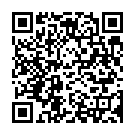 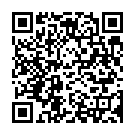 食物_展示書點交單請老師撤展的時候，列印點交單、清點書籍，以利書籍的交接，並將點交單連同書籍一起交給下一個學校。請老師在撤展的同時，將該主題書展的活動照片，傳至以下信箱，以利學期結束時製作成果檔案，感謝老師的配合。[佩珊：peishan@gms.ndhu.edu.tw]若有遺失書籍的情況發生：一、請老師們需利用學校經費將書本購置齊全、提醒下一所學校，並於點交單上註記。二、新購置之圖書封面需有「巡迴書請勿外借」標記，以及書籍側邊需以紅黃藍貼紙標示書籍適讀年齡。食物_展示書點交單請老師撤展的時候，列印點交單、清點書籍，以利書籍的交接，並將點交單連同書籍一起交給下一個學校。請老師在撤展的同時，將該主題書展的活動照片，傳至以下信箱，以利學期結束時製作成果檔案，感謝老師的配合。[佩珊：peishan@gms.ndhu.edu.tw]若有遺失書籍的情況發生：一、請老師們需利用學校經費將書本購置齊全、提醒下一所學校，並於點交單上註記。二、新購置之圖書封面需有「巡迴書請勿外借」標記，以及書籍側邊需以紅黃藍貼紙標示書籍適讀年齡。食物_展示書點交單請老師撤展的時候，列印點交單、清點書籍，以利書籍的交接，並將點交單連同書籍一起交給下一個學校。請老師在撤展的同時，將該主題書展的活動照片，傳至以下信箱，以利學期結束時製作成果檔案，感謝老師的配合。[佩珊：peishan@gms.ndhu.edu.tw]若有遺失書籍的情況發生：一、請老師們需利用學校經費將書本購置齊全、提醒下一所學校，並於點交單上註記。二、新購置之圖書封面需有「巡迴書請勿外借」標記，以及書籍側邊需以紅黃藍貼紙標示書籍適讀年齡。食物_展示書點交單請老師撤展的時候，列印點交單、清點書籍，以利書籍的交接，並將點交單連同書籍一起交給下一個學校。請老師在撤展的同時，將該主題書展的活動照片，傳至以下信箱，以利學期結束時製作成果檔案，感謝老師的配合。[佩珊：peishan@gms.ndhu.edu.tw]若有遺失書籍的情況發生：一、請老師們需利用學校經費將書本購置齊全、提醒下一所學校，並於點交單上註記。二、新購置之圖書封面需有「巡迴書請勿外借」標記，以及書籍側邊需以紅黃藍貼紙標示書籍適讀年齡。食物_展示書點交單請老師撤展的時候，列印點交單、清點書籍，以利書籍的交接，並將點交單連同書籍一起交給下一個學校。請老師在撤展的同時，將該主題書展的活動照片，傳至以下信箱，以利學期結束時製作成果檔案，感謝老師的配合。[佩珊：peishan@gms.ndhu.edu.tw]若有遺失書籍的情況發生：一、請老師們需利用學校經費將書本購置齊全、提醒下一所學校，並於點交單上註記。二、新購置之圖書封面需有「巡迴書請勿外借」標記，以及書籍側邊需以紅黃藍貼紙標示書籍適讀年齡。食物_展示書點交單請老師撤展的時候，列印點交單、清點書籍，以利書籍的交接，並將點交單連同書籍一起交給下一個學校。請老師在撤展的同時，將該主題書展的活動照片，傳至以下信箱，以利學期結束時製作成果檔案，感謝老師的配合。[佩珊：peishan@gms.ndhu.edu.tw]若有遺失書籍的情況發生：一、請老師們需利用學校經費將書本購置齊全、提醒下一所學校，並於點交單上註記。二、新購置之圖書封面需有「巡迴書請勿外借」標記，以及書籍側邊需以紅黃藍貼紙標示書籍適讀年齡。食物_展示書點交單請老師撤展的時候，列印點交單、清點書籍，以利書籍的交接，並將點交單連同書籍一起交給下一個學校。請老師在撤展的同時，將該主題書展的活動照片，傳至以下信箱，以利學期結束時製作成果檔案，感謝老師的配合。[佩珊：peishan@gms.ndhu.edu.tw]若有遺失書籍的情況發生：一、請老師們需利用學校經費將書本購置齊全、提醒下一所學校，並於點交單上註記。二、新購置之圖書封面需有「巡迴書請勿外借」標記，以及書籍側邊需以紅黃藍貼紙標示書籍適讀年齡。食物_展示書點交單請老師撤展的時候，列印點交單、清點書籍，以利書籍的交接，並將點交單連同書籍一起交給下一個學校。請老師在撤展的同時，將該主題書展的活動照片，傳至以下信箱，以利學期結束時製作成果檔案，感謝老師的配合。[佩珊：peishan@gms.ndhu.edu.tw]若有遺失書籍的情況發生：一、請老師們需利用學校經費將書本購置齊全、提醒下一所學校，並於點交單上註記。二、新購置之圖書封面需有「巡迴書請勿外借」標記，以及書籍側邊需以紅黃藍貼紙標示書籍適讀年齡。食物_展示書點交單請老師撤展的時候，列印點交單、清點書籍，以利書籍的交接，並將點交單連同書籍一起交給下一個學校。請老師在撤展的同時，將該主題書展的活動照片，傳至以下信箱，以利學期結束時製作成果檔案，感謝老師的配合。[佩珊：peishan@gms.ndhu.edu.tw]若有遺失書籍的情況發生：一、請老師們需利用學校經費將書本購置齊全、提醒下一所學校，並於點交單上註記。二、新購置之圖書封面需有「巡迴書請勿外借」標記，以及書籍側邊需以紅黃藍貼紙標示書籍適讀年齡。適讀年級序號書名書名書名數量A校清點
(         國小)A校清點
(         國小)B校清點
(         國小)低年級1看！蔬菜是這樣的看！蔬菜是這樣的看！蔬菜是這樣的1□□□2迴轉壽司迴轉壽司迴轉壽司1□□□3好想吃榴槤好想吃榴槤好想吃榴槤1□□□4愛吃青菜的鱷魚愛吃青菜的鱷魚愛吃青菜的鱷魚1□□□5我的爸爸是麵包師傅我的爸爸是麵包師傅我的爸爸是麵包師傅1□□□6食物哪裡來？：美食旅行團出發！食物哪裡來？：美食旅行團出發！食物哪裡來？：美食旅行團出發！1□□□7鼠小弟的鬆餅派對鼠小弟的鬆餅派對鼠小弟的鬆餅派對1□□□8古利和古拉古利和古拉古利和古拉1□□□9大家一起做料理大家一起做料理大家一起做料理1□□□10這是蘋果嗎？也許是喔這是蘋果嗎？也許是喔這是蘋果嗎？也許是喔1□□□11我絕對絕對不吃番茄我絕對絕對不吃番茄我絕對絕對不吃番茄1□□□12愛吃水果的牛愛吃水果的牛愛吃水果的牛1□□□中年級13法國王后的午餐法國王后的午餐法國王后的午餐1□□□14吃出好味道吃出好味道吃出好味道1□□□15大家為什麼要吃飯？大家為什麼要吃飯？大家為什麼要吃飯？1□□□16慢慢吃，不要急！慢慢吃，不要急！慢慢吃，不要急！1□□□17和機器王的飲食之旅和機器王的飲食之旅和機器王的飲食之旅1□ □ □18地球人的用餐禮儀地球人的用餐禮儀地球人的用餐禮儀1□ □ □19世界上最長的壽司世界上最長的壽司世界上最長的壽司1□□□20露露菈菈的湯圓甜點露露菈菈的湯圓甜點露露菈菈的湯圓甜點1□□□21祝福滿滿的栗子蒸糕祝福滿滿的栗子蒸糕祝福滿滿的栗子蒸糕1□□□22故事奇想樹-用點心學校故事奇想樹-用點心學校故事奇想樹-用點心學校1□□□23幸福麵包屋幸福麵包屋幸福麵包屋1□□□高年級24五星大主廚蘿拉！五星大主廚蘿拉！五星大主廚蘿拉！1□□□25波麗士餡餅波麗士餡餅波麗士餡餅1□□□26阿公的紅龜店阿公的紅龜店阿公的紅龜店1□□□27餅乾城餅乾城餅乾城1□□□28秘密點心秘密點心秘密點心1□□□29蔬菜是怎麼長大的呀？蔬菜是怎麼長大的呀？蔬菜是怎麼長大的呀？1□□□30快樂親子廚房2：我的拿手好甜點快樂親子廚房2：我的拿手好甜點快樂親子廚房2：我的拿手好甜點1□□□31明日的餐桌：世界正在吃什麼？面對食安危機，我們需要美味的倫理與食物的正義明日的餐桌：世界正在吃什麼？面對食安危機，我們需要美味的倫理與食物的正義明日的餐桌：世界正在吃什麼？面對食安危機，我們需要美味的倫理與食物的正義1□□□32改變歷史的50種食物改變歷史的50種食物改變歷史的50種食物1□□□33誰說食物不能玩：我的料理科學實驗室誰說食物不能玩：我的料理科學實驗室誰說食物不能玩：我的料理科學實驗室1□□□34開心農場開心農場開心農場1□□□35小小廚房酷食育：孩子的第一堂食育課，在遊戲中認識食物，動手做料理，玩出健康力！小小廚房酷食育：孩子的第一堂食育課，在遊戲中認識食物，動手做料理，玩出健康力！小小廚房酷食育：孩子的第一堂食育課，在遊戲中認識食物，動手做料理，玩出健康力！1□□□A校(      國小)負責老師簽名A校(      國小)負責老師簽名A校(      國小)負責老師簽名B校(      國小)負責老師簽名B校(      國小)負責老師簽名B校(      國小)負責老師簽名日期(年/月/日)日期(年/月/日)日期(年/月/日)/   /日期(年/月/日)日期(年/月/日)日期(年/月/日)/   //   /